GramatikaPráca s učebnicou:       ČÍSLO  podstatných mien  (str.133 - 134)1) Ústne prebrať nasledovné cvičenia:str. 133/ 14- Povedz 3 podstatné mená:v mužskom rode tak, aby označovali viac osôbv ženskom rode tak, aby označovali viac zvieratv strednom rode tak, aby označovali jedu vec.str. 133/15- hovor podstatné mená v jednotnom a v množnom čísle:Vzor:dlaň – dlane, ceruzka – ceruzky, teľa – teľatá .......... ďalej pokračuj !mesto, strecha, ovca, dedina, čokoláda, vôl, nížina, jablko, žito, lekár, hruška, fazuľa, komár, slivka, park, pero, had.str. 133/16- Vety prečítaj. Slová v zátvorkách daj do jednotného čísla.Otec predáva (v obchodoch). Šofér vedie (autá). Človek si kupje (obleky, kravaty, čiapky, rýle, vysávače, televízory, hrnce). Jurko často cestuje k (starým mamám). Žiaci vysadili v školskej záhrade (jablone, hrušky, čerešne a orechy). Na strome sme videli sedieť (holuby, škorce, vrabce a sovy). Vzor:Otec predáva v obchode.str. 133/17- hovor  podstatné mená v množnom čísle:otec, konzerva, dievča, kôň, Milka, jarabica, čaj, slávik, vajce, vojak.Vzor:Otec – otcovia, konzerva – konzervy, ...........................        pokračuj !str. 133/18- hovor podstatné mená v jednotnom čísle:dosky, včielky, hrady, Vierky, brovice, sestričky, periny, lyžice, žabky, jablkáVzor: dosky – doska, včielky – včielka, .......................  pokračuj!str. 133/19- povedz, či  podstatné mená tak, aby označovali viac osôb, zvierat a vecí. Vzor:malý muž – malí muži, môj trýko – moji strýkovia,str. 134/20- doplň vety vhodnými podstatnými menami. Urč ich rod.Kihy píšu ..................................... .       Žiakov učia ............................... .         Domy stavajú ............................... .      Hranice strážia .......................... .Na stromoch sedia ....................... .       Na dvore žijú ............................. .V obchodoch sú ........................... .       Kvitnú ........................................ .str. 134/21- Hovor, čo ľudia kupovali v obchodoch. Slová v zátvorke povedz tak, aby označovali mnoho vecí.V mliekarni kupovali (rožok, žemľu, syr a maslo).V obuvi kupoval (ponožku, topánku, cvičku).V odevoch kupovali (kabát, oblek a sveter).V drogérii kupovali (mydlo, hrebeň a špongiu).Vzor:V mliekarni kupovali rožoky, žemle, syry a maslá.2) Písomne do zošita napísať nasledovné cvičenia: str. 134/22- písomne do zošita odpíš túto vyčítanku. Podčiarkni v nej podstatné mená a urči ich rod.VyčítankaCigo, rigo, kapsa,  Išla mačka za psa.Keď po búde chodila,Všetky hrnce pobila- jeden, dva, tri, štyri, päťAj ty za ňou leť.3) V pracovnom liste vypracuj cvičenia na: str. 79/ 9,10,11.4) Zopakuj si:Napíš podstatné mená tak, aby označovali viac osôb, zvierat a vecí.Napíš podstatné mená tak, aby označovali jednu osobu, jedno zviera, jednu vec. Čítanie ČlánokVtáčia pomoc (str.89)1) Prečítaj si nahlas článok: Vtáčia pomoc.2) Do zošita z čítania odpíš prvý odsek z článku (päť riadkov).3) Vypracuj z pracovného zošita pracovný list na str. 64.4)  Do zošita nakresli hniezdo s vtáčou rodinkou.Sloh Návšteva (str.209)1) Prečítaj si text na str. 209:2) Do zošita si odpíš:Zapamätaj si: Hostí, ktorí k Vám prišli na návštev, môžeš privítať slovami:Vitajte! Vitajte u nás! Ahoj, Marek! Vitaj!Keď hostia dchádzajú, môšeš sa s nimi rozlúčiť takto:Ďakujem Vám za návštevu! Dovidenia, Marek! Príď nás zase navštíviť.Pri odchode z návštevy pozdravte najprv dospelých takto:Dovidenia, teta! Potom kamaráta: Ahoj, Janko!3) Úlohy:Privítaj: tetu a strýka, ktorí k Vám prišli na návštevu,nového spolužiaka v škole.(použi pri tom slová a slovné spojenia: Vitaj! Vitajte u nás! Ahoj spolužiak Marek, Rád ťa vidí! ... )Príklad privítania pani učiteľky, u Vás doma:Vitajte u nás, pani učiteľka.Rozlúč sa:s bratancom, ktorý cestuje,s kamarátkou, ktorá odchádza domov. použi pri tom slová a slovné spojenia: Ďakujeme za návštevu, Sme radi, že ste k nám prišli, Dovidenia Marek, Ahoj Marek  ... )Príklad rozlúčenia sa pani učiteľkou:Dovidenia pani učiteľka, prídite nás pozrieť zas!Písanie Pracuj s čítankou.1) Pracovný list v čítanke, str. 63Šibačka - báseň si prečítaj a oprav chyby v básni. Opravenú báseň odpíš. (túto báseň nájdeš v Čítanke na str. 88).Vlastiveda1) Učivo z učebnice na str. 96 -97  si pozorne a nahlas prečítaj. 2) Do zošita si napíš nasledovné poznámky:Doprava (str.96)Účastníkmi cestnej premávky sú:chodci,cyklisti,motoristi.Aby sme sa v obci mohli pohybovať bezpečne, musíme poznať a dodržiavať pravidlá cestnej premávky. Pravidlá cestnej premávky nám určujú, ako sa majú všetci účastníci cestnej premávky v doprave správať.Pravidlá cestnej premávky určujú, že:po ceste chodia motoristi (autá, motorky,bicykle)po cestičke pre cyklistov chodia cyklisti (bicykle)po chodnáku chodia chodci.Chodci (str.97)Pravidlá pre chodcov:chodci chodia vždy po chodníku vpravo,tam, kde chodníky nie sú, chodia po ľavej strane cesty,cez cestu prechádzajú po priechode  pre chodcov, nadchodom, alebo podchodom.Bývajú označené týmito značkami: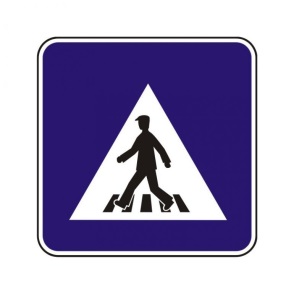 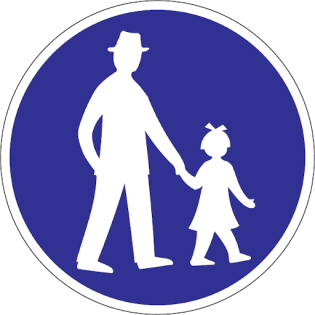 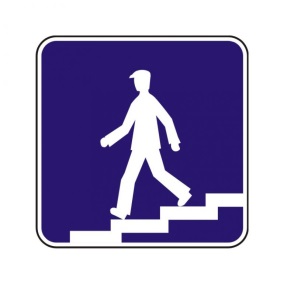 Priechod pre chodcov          Cestička pre chodcov        Podchod alebo nachodZapamätaj:Na chodníku:sa nenaháňame (aby sme nezhodili iných chodcov),sa nehráme,bezdôvodne nepostávame. 4) Úloha:Opíš a porovnaj sitácie na obrázkoch na str. 96.Výtvarná výchovaTéma: Deň Zeme – chránime prírodu.Technika: kresbaPomôcky: výkres, farbičky, voskovky, suché pastelkyPostup: Nakresli, ako ste upratovali školu a jej okolie (hrabali lístie, zbierali odpadky ...)Hotový výkres mi odfoť a pošli cez mesenger.        J jednotné číslo        M množné číslo          J jednotné číslo        M množné číslochatadrôtnôžkôrkapolekameňpovrazženakobyladievčamotykaudica        M množné číslo       J jednotné číslo        M množné číslo       J jednotné číslosliepkycestykravínypoliaknihymedzeovcedráhychyžecukríkyveževesty